Matematyka kl. VIZadanie na 27.04.2020(poniedziałek) Temat: Siatka sześcianu i prostopadłościanuObejrzyjcie filmik: https://pistacja.tv/film/mat00246-siatka-prostopadloscianu-i-szescianuZ filmiku dowiedzieliście się, co to jest siatka i jak można ją narysować. Na następnych lekcjach będziemy wykonywać siatki prostopadłościanu i sześcianu .Zadanie na 28.04.2020(wtorek)Temat: Wykonywanie siatki sześcianuPoniżej przedstawiona jest siatka sześcianu o krawędzi 5 cm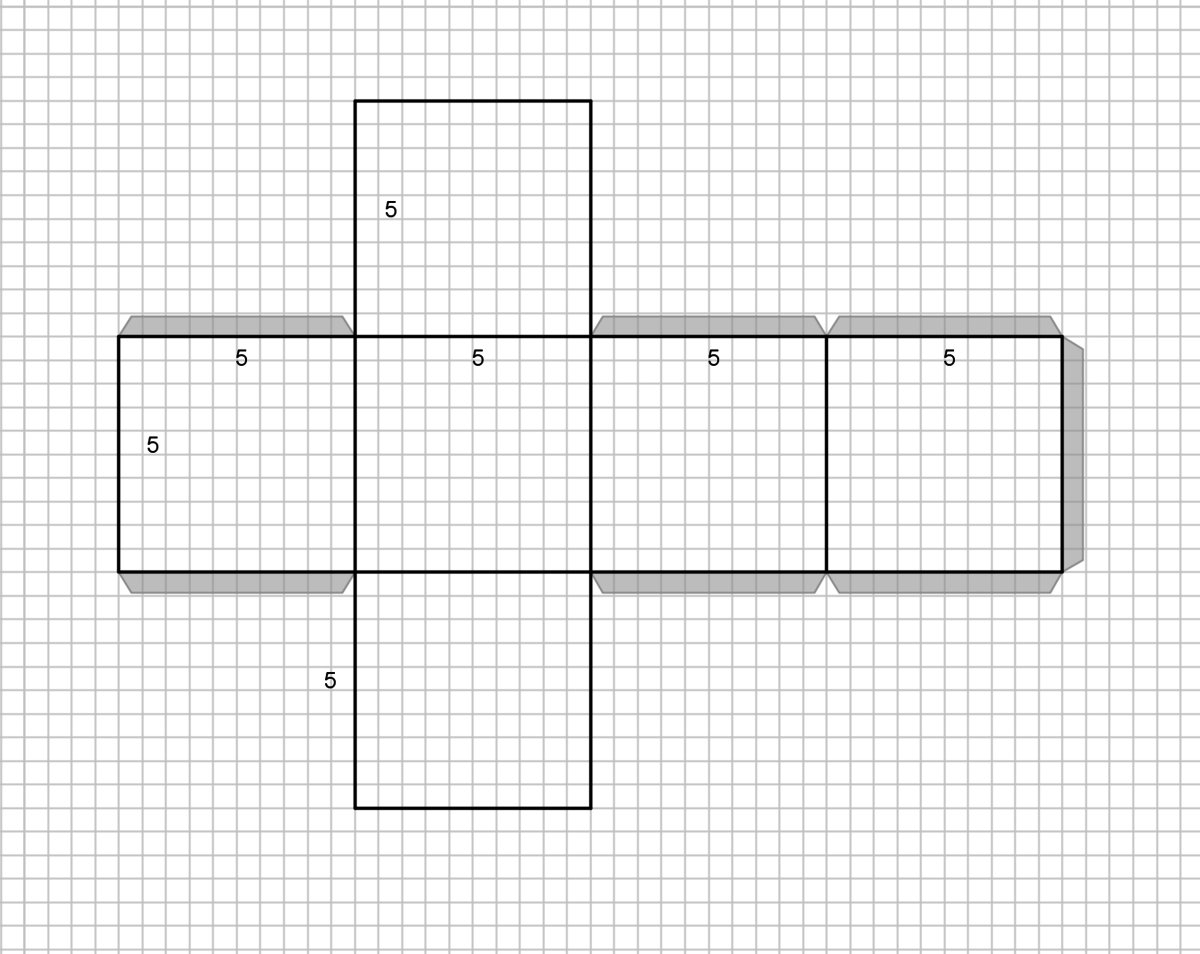 Jeżeli możesz to wydrukuj  siatkę sześcianu, złóż ją sklej skrzydełka. Zrób zdjęcie i prześlij na mojego maila podanego niżej. Jeżeli nie masz drukarki to przerysuj siatkę do zeszytu. Boki mogą być krótsze np. 3cm.Zadanie na 29.04.2020(środa)Temat: Wykonywanie siatki prostopadłościanu Zadanie: Narysuj siatkę prostopadłościanu o wymiarach 6cm, 4cm, 2cm.  Jeżeli będziesz miał problem zajrzyj do filmiku z poniedziałku.Zadanie na 30.04.2020(czwartek)Temat:  Co to za figura?Wejdźcie na stronę: https://www.matzoo.pl/klasa6/rozpoznawanie-bryl_34_174  I poćwiczcie , spróbujcie zdobyć 10 ananasów. Kto chce i ma możliwości, może zrobić zdjęcie swojego wyniku (ilość zdobytych ananasów) i przesłać na mojego maila.Wykonane zadania prześlijcie na mojego maila (a.fedak@soswnowogard.pl) Uwaga rodzice/opiekunowie: Proszę zachęcać, wspierać i pilnować a w razie potrzeby pomagać swojemu dziecku, aby systematycznie najlepiej zgodnie        z planem lekcji wykonywało zadania i robiło notatki w zeszycie.  Pozdrawiam Anna Fedak